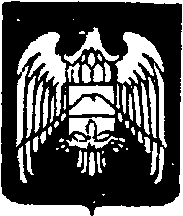 МУНИЦИПАЛЬНОЕ КАЗЕННОЕ УЧРЕЖДЕНИЕ «МЕСТНАЯ АДМИНИСТРАЦИЯ ГОРОДСКОГО ПОСЕЛЕНИЯ НАРТКАЛА УРВАНСКОГО МУНИЦИПАЛЬНОГО РАЙОНАКАБАРДИНО-БАЛКАРСКОЙ РЕСПУБЛИКИ»КЪЭБЭРДЕЙ-БАЛЪКЪЭР РЕСКПУБЛИКЭМ И АРУАН  МУНИЦИПАЛЬНЭ  КУЕЙМ ЩЫЩ  НАРТКЪАЛЭ  КЪАЛЭ   ЖЫЛАГЪУЭМ И  ЩIЫПIЭ АДМИНИСТРАЦЭКЪАБАРТЫ-МАЛКЪАР РЕСПУБЛИКАНЫ УРВАН МУНИЦИПАЛЬНЫЙ РАЙОНУНУ НАРТКЪАЛА ШАХАР ПОСЕЛЕНИЯСЫНЫ ЖЕР - ЖЕРЛИ АДМИНИСТРАЦИЯСЫРАСПОРЯЖЕНИЕ    № 17УНАФЭ                       № 17БУЙРУКЪ                  № 1709.08.2021г.                                                                                              г.п. Нарткала О назначении публичных слушаний по рассмотрению возможного разрешения на отклонение от предельных параметров разрешенного строительства, реконструкции объектов капитального строительства в отношении планируемого  объекта строительства, здания магазина автозапчастей единым строением на обоих участках, этажностью – 1(один), на земельном участке по адресу: г.п. Нарткала, ул.Тарчокова, 11-в, с кадастровым номером 07:07:0500058:69, площадью 977 кв.м., в отношении планируемого  объекта строительства, здания магазина автозапчастей единым строением на обоих участках, этажностью – 1(один), на земельном участке по адресу: г.п. Нарткала, ул.Тарчокова, 11-г, с кадастровым номером 07:07:0500058:70, площадью 907 кв.м..На основании Положения  о порядке организации и проведения общественных обсуждений или публичных слушаний по вопросам градостроительной деятельности в городском поселении Нарткала Урванского муниципального района КБР (Утвержден Решением Совета местного самоуправления городского поселения Нарткала Урванского муниципального района КБР (шестого созыва) от  25.04. 2019 года №26\7) и с целью выявления общественного мнения:  Назначить проведение публичных слушаний по рассмотрению возможной выдачи Гаштову Арсену Маюновичу разрешения на отклонение от предельных параметров разрешенного строительства, реконструкции объектов капитального строительства в отношении планируемого  объекта строительства, здания магазина автозапчастей единым строением на обоих участках, этажностью – 1(один), на земельном участке по адресу: г.п. Нарткала, ул.Тарчокова, 11-в, с кадастровым номером 07:07:0500058:69, площадью 977 кв.м., находящегося в арендном пользовании Гаштова Арсена Маюновича на основании договора аренды земельного участка от 04.04.2019  № 09,  с отступами по северной стороне 1(один)метр  (при норме 6м), по восточной стороне – 1метр (при норме 6м),  по западной стороне  – 5метров (при норме 5м), на земельном участке по адресу: г.п. Нарткала, ул.Тарчокова, 11-г, с кадастровым номером 07:07:0500058:70, площадью 907 кв.м., находящемся в арендном пользовании Гаштова Арсена Маюновича на основании договора аренды земельного участка от 04.04.2019  № 10, в отношении планируемого  объекта строительства, здания магазина автозапчастей единым строением на обоих участках, этажностью – 1(один), с отступами по южной стороне –  1(один)метр  (при норме 6м), по восточной стороне – 1метр (при норме 6м),  по западной стороне  – 5 метров (при норме 5м), на 10 сентября  2021 года в 16ч.30мин. по адресу: г.п.Нарткала, ул.Ленина, 35, 2 этаж, кабинет  первого заместителя главы Местной администрации г.п. Нарткала, контактный телефон: 4-26-60.Ответственный за проведение публичных слушаний - главный специалист по градостроительству и земельным отношениям Местной администрации г. п. Нарткала Урванского муниципального района КБР  Кагазежев О.Х.Данное распоряжение опубликовать на официальном сайте Местной администрации г.п.Нарткала Урванского муниципального района https://adm-nartkala.ru/Контроль исполнения настоящего распоряжения возложить на первого заместителя  Главы местной администрации г.п. Нарткала Урванского муниципального района Шогенова  Х.С.И.о. главы местной администрации городского поселения Нарткала				 Урванского муниципального района КБР                                       А.Х. Бетуганов                    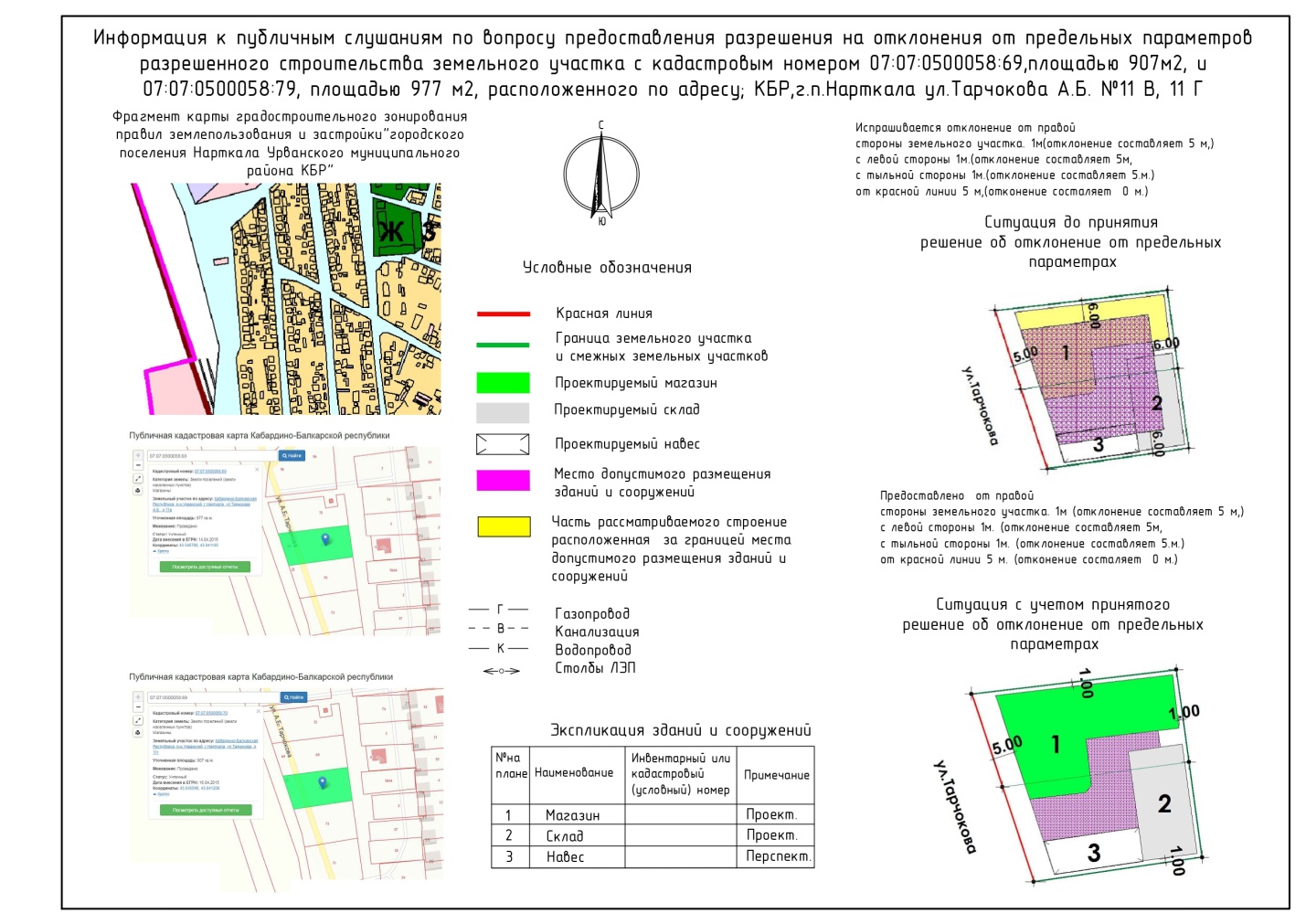 